CEE 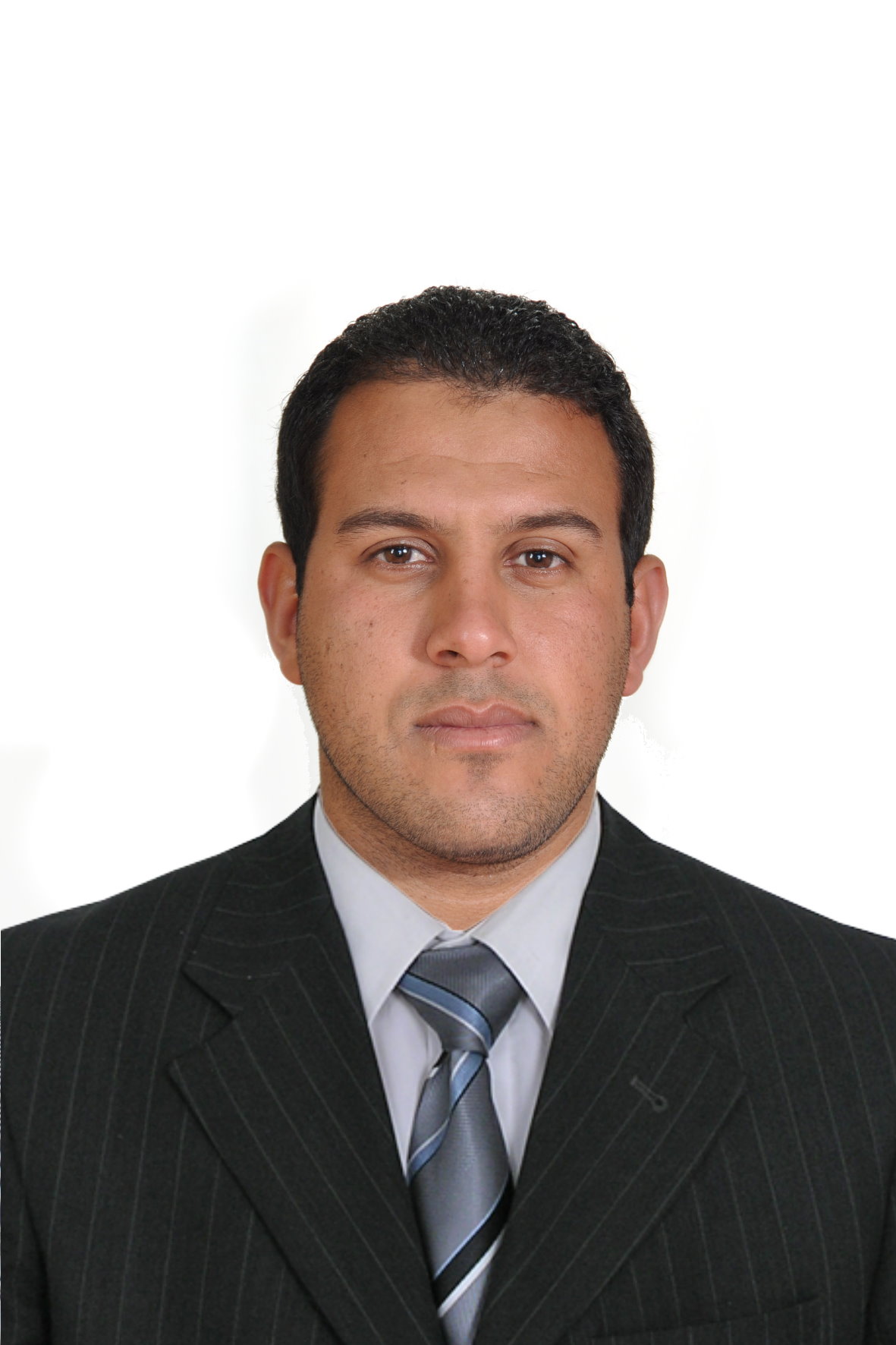 